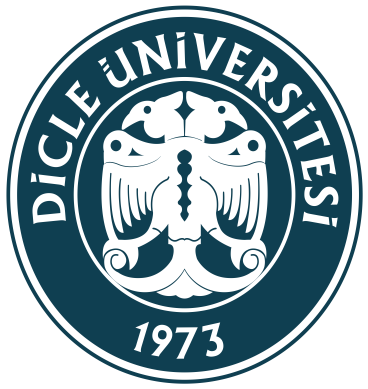 DİCLE ÜNİVERSİTESİ2020-2021 EĞİTİM-ÖĞRETİM YILI GÜZ YARIYILI AKADEMİK GENEL NOT ORTALAMASINA GÖRE YATAY GEÇİŞ BAŞVURU KILAVUZUAçıklama1) Yükseköğretim Kurumlarında Ön Lisans ve Lisans Düzeyindeki Programlar Arasında Yatay Geçiş Esaslarına İlişkin Yönetmelik hükümleri gereğince 2020-2021 eğitim-öğretim yılı güz yarıyılında Üniversitemiz normal ve ikinci öğretim (İÖ) programlarına genel başarı not ortalamasına (AGNO) göre yatay geçiş ile alınacak öğrencilerde aranılacak koşullar, gerekli belgeler, son başvuru tarihleri ve kontenjanlar aşağıda belirtilmiştir. 2) Yurt dışından yatay geçiş ile öğrenci alınmayacaktır.3) Merkezi Yerleştirme Puanı (Ek Madde-1) ile yatay geçişleri, YÖK Başkanlığınca belirlenen usul ve esaslar çerçevesinde yapılacaktır.Koşullar 1) Kurumlararası yatay geçişler yükseköğretim kurumlarının isimleri aynı olan veya ilgili yönetim kurulları tarafından içeriklerinin en az yüzde sekseni aynı olduğu tespit edilen diploma programları arasında ve kontenjan dâhilinde yapılır. 2) Hazırlık sınıfına, önlisans diploma programlarının ilk yarıyılı ile son yarıyılına, lisans diploma programlarının ise ilk iki yarıyılı ile son iki yarıyılına yatay geçiş yapılamaz. 3) Bulunduğu döneme kadar almış olduğu derslerin akademik genel not ortalamasının 100 üzerinden en az 60 veya eşdeğeri olması gerekir. 4) Açık ve uzaktan öğretimden örgün öğretim programlarına geçiş yapılabilmesi için, öğrencinin öğrenim görmekte olduğu programdaki genel not ortalamasının 100 üzerinden 80 ve üzeri olması veya kayıt olduğu yıldaki merkezi yerleştirme puanının, geçmek istediği üniversitemizin diploma programının o yılki taban puanına eşit veya yüksek olması gerekir.  5)  Aynı yükseköğretim kurumunda aynı diploma programlarında birinci öğretimden ikinci öğretime kontenjan sınırlaması olmaksızın en geç ilgili döneme ait kayıt yenileme süresi içerisinde dilekçe ile başvurulması koşuluyla yatay geçiş yapılabilir. İkinci öğretim diploma programına geçiş yapan öğrenciler ikinci öğretim öğrenim ücretini öderler.6) İkinci öğretimden sadece ikinci öğretim diploma programlarına yatay geçiş yapılabilir. Ancak, ikinci öğretim diploma programlarından başarı bakımından bulunduğu sınıfın ilk yüzde onuna girerek (güz ve bahar yarıyıllarında) bir üst sınıfa geçen öğrenciler birinci öğretim diploma programlarına kontenjan dâhilinde yatay geçiş yapabilirler. Bu durumdaki öğrenciler geçiş yapmaları halinde geçiş yaptıkları bölümün/programın katkı payına tabi olurlar. 7) Uyarma ve Kınama cezası dışında herhangi bir disiplin cezası almamış olmak.Değerlendirme 1) Başvuru, online olarak yapıldığından YÖKSİS veritabanında bulunan not ortalaması dikkate alınarak değerlendirme yapılacaktır. YÖKSİS’teki not ortalamanızın güncel olmaması durumunda ise Üniversiteniz ile irtibata giriniz.2) Dörtlü veya beşli not sistemine tabi yükseköğretim kurumlarından başvuran adayların, dörtlü veya beşli sisteme göre elde edilen başarı notlarının yüzlük not sistemine dönüştürülmesinde, Yükseköğretim Yürütme Kurulu tarafından belirlenen dönüştürme tabloları kullanılacaktır.3) Belirlenen kontenjandan daha fazla sayıda başarı şartını taşıyan adayın olması halinde kontenjan sayısı kadar asil ve yedek aday ilan edilir. Takvimde belirlenen süre içinde kayıt yaptırmayan asil adayların yerine yedek adayların kayıtları alınır.4)  Başvurularla ilgili değerlendirme, Yatay Geçiş Yönetmeliği çerçevesinde ilgili yönetim kurulları tarafından oluşturulan komisyonlarca yapılır ve yönetim kurulunca onaylandıktan sonra kesinlik kazanır.   a) Üniversitemiz Tıp Fakültesi ve Diş Hekimliği Fakültesi yatay geçiş kontenjanlarına müracaatta bulunan öğrencilerin yatay geçiş başvuru ve değerlendirmelerinde LYS/YKS puan barajı koşulu aranmaksızın kayıtlı olduğu programa yerleştiği yıldaki merkezi yerleştirme puanının % 50’si ile genel akademik not ortalamasının % 50’si dikkate alınarak yerleştirmeler yapılır. (Tıp Fakültesi Değerlendirme Formülü: Önceki yıllara ait ÖSYM puanı bildiren (hazırlık sınıfı okuyan veya kayıt dondurma vs. nedenlerle yıl kaybı olan) öğrenciler için ÖSYM Puanı ilgili yılın taban puanına göre düzeltilecektir. Buna göre Adayın düzeltilmiş ÖSYM Puanı= Önceki yıla ait adayın  ÖSYM puanı (X) Fakültemizin başvuru yapılan  yıla ait  taban puanı / Fakültemizin adayın giriş yılına ait  taban puanı” olarak hesaplanacaktır. Toplam puan=Not OrtX%50 (+) ÖSYM puanıX%50) b)Diğer Fakülte ve Yüksekokullarımızın yatay geçiş değerlendirmeleri ise, adayların genel başarı not ortalaması ve eğer varsa geçmek istediği programın ortak derslerindeki başarısı dikkate alınarak değerlendirilir ve ayrılan kontenjana göre geçiş sağlanır. 5) Muafiyet ve intibak işlemleri, Üniversitemiz Muafiyet ve İntibak Yönergesi Çerçevesinde ilgili komisyonlar ve yönetim kurulunca belirlenir. Başvuru Şekli1)Tüm akademik birimlerin başvuruları  https://obs.dicle.edu.tr/oibs/hoa_app/ adresindenonline olarak alınacaktır.Başvuru İçin Gerekli Belgeler1) Tıp Fakültesi ve Diş Hekimliği Fakültesine başvuru yapacak adaylar, elektronik, karekodlu veya ıslak imzalı transkript belgesi, ÖSYS Sonuç Belgesi ve ders içeriklerini başvuru esnasında sisteme yükleyeceklerdir. 2) Diğer akademik birimlerimize başvuruda bulunacak öğrenciler ise sadece elektronik, karekodlu veya ıslak imzalı transkript belgesini yükleyeceklerdir.Yatay Geçiş Başvuru Ve Değerlendirme TarihleriLİSANS KONTENJANLARIÖN LİSANS KONTENJANLARIAKADEMİK BİRİMBAŞVURU TARİHLERİBAŞVURU TARİHLERİDEĞERLENDİRMETARİHLERİDEĞERLENDİRMETARİHLERİSONUÇ-LARIN İLANIASIL KAYIT TARİHLERİASIL KAYIT TARİHLERİYEDEK ADAY İLANIYEDEK KAYIT TARİHLERİAKADEMİK BİRİMBAŞLAMABİTİŞBAŞLAMABİTİŞSONUÇ-LARIN İLANIBAŞLAMABİTİŞYEDEK ADAY İLANIYEDEK KAYIT TARİHLERİTüm Fakülte ve Yüksekokullar20.07.202024.07.202027.07.202007.08.202011.08.202013.08.202014.08.202018.08.20201.YEDEK:19.08.20202.YEDEK:20.08.20203.YEDEK:21.08.2020Yedekler sonucunda boş kontenjan kalması durumunda başvuru yapanlar arasından puan sırasına göre yeni bir yedek aday listesi ilan edilecektir. Listede belirlenen günde gelmeyen aday herhangi bir hak iddia edemez, yerine sıradaki adayın kaydı yapılır.Yedekler sonucunda boş kontenjan kalması durumunda başvuru yapanlar arasından puan sırasına göre yeni bir yedek aday listesi ilan edilecektir. Listede belirlenen günde gelmeyen aday herhangi bir hak iddia edemez, yerine sıradaki adayın kaydı yapılır.Yedekler sonucunda boş kontenjan kalması durumunda başvuru yapanlar arasından puan sırasına göre yeni bir yedek aday listesi ilan edilecektir. Listede belirlenen günde gelmeyen aday herhangi bir hak iddia edemez, yerine sıradaki adayın kaydı yapılır.Yedekler sonucunda boş kontenjan kalması durumunda başvuru yapanlar arasından puan sırasına göre yeni bir yedek aday listesi ilan edilecektir. Listede belirlenen günde gelmeyen aday herhangi bir hak iddia edemez, yerine sıradaki adayın kaydı yapılır.Yedekler sonucunda boş kontenjan kalması durumunda başvuru yapanlar arasından puan sırasına göre yeni bir yedek aday listesi ilan edilecektir. Listede belirlenen günde gelmeyen aday herhangi bir hak iddia edemez, yerine sıradaki adayın kaydı yapılır.Yedekler sonucunda boş kontenjan kalması durumunda başvuru yapanlar arasından puan sırasına göre yeni bir yedek aday listesi ilan edilecektir. Listede belirlenen günde gelmeyen aday herhangi bir hak iddia edemez, yerine sıradaki adayın kaydı yapılır.Yedekler sonucunda boş kontenjan kalması durumunda başvuru yapanlar arasından puan sırasına göre yeni bir yedek aday listesi ilan edilecektir. Listede belirlenen günde gelmeyen aday herhangi bir hak iddia edemez, yerine sıradaki adayın kaydı yapılır.Yedekler sonucunda boş kontenjan kalması durumunda başvuru yapanlar arasından puan sırasına göre yeni bir yedek aday listesi ilan edilecektir. Listede belirlenen günde gelmeyen aday herhangi bir hak iddia edemez, yerine sıradaki adayın kaydı yapılır.Yedekler sonucunda boş kontenjan kalması durumunda başvuru yapanlar arasından puan sırasına göre yeni bir yedek aday listesi ilan edilecektir. Listede belirlenen günde gelmeyen aday herhangi bir hak iddia edemez, yerine sıradaki adayın kaydı yapılır.Yedekler sonucunda boş kontenjan kalması durumunda başvuru yapanlar arasından puan sırasına göre yeni bir yedek aday listesi ilan edilecektir. Listede belirlenen günde gelmeyen aday herhangi bir hak iddia edemez, yerine sıradaki adayın kaydı yapılır.FAKÜLTELERYURT İÇİYURT İÇİYURT İÇİYURT İÇİFAKÜLTELER2.SINIF3.SINIF4.SINIF5.SINIFTIP FAKÜLTESİ10101010DİŞ HEKİMLİĞİ FAKÜLTESİ101010ECZACILIK FAKÜLTESİ101010HUKUK FAKÜLTESİ1010VETERİNER FAKÜLTESİ555EDEBİYAT FAKÜLTESİArap Dili ve Edebiyatı Bölümü66Arkeoloji Bölümü66Çağdaş Türk Lehçeleri ve Edebiyatları Bölümü66Felsefe Bölümü66Sosyoloji Bölümü66Sosyoloji Bölümü (İÖ)66Tarih Bölümü66Tarih Bölümü (İÖ)66Türk Dili ve Edebiyatı Bölümü66Türk Dili ve Edebiyatı Bölümü (İÖ)66FEN FAKÜLTESİBiyoloji50Fizik Bölümü50Kimya Bölümü50Matematik Bölümü55Moleküller Biyoloji ve Genetik Bölümü55İKTİSADİ VE İDARİ BİLİMLER FAKÜLTESİİktisat 66İşletme66Siyaset Bilimi ve Kamu Yönetimi66Siyaset Bilimi ve Kamu Yönetimi (İÖ)66Sağlık Yönetimi66ZİYA GÖKALP EĞİTİM FAKÜLTESİAlmanca Öğretmenliği55Coğrafya Öğretmenliği55Fen Bilgisi Öğretmenliği1010İlköğretim Matematik Öğretmenliği1010İngilizce Öğretmenliği1010Matematik Öğretmenliği35Okul Öncesi Öğretmenliği1010Resim İş Öğretmenliği1010Sınıf Öğretmenliği1010Sosyal Bilgiler Öğretmenliği1010Tarih Öğretmenliği55Türk Dili ve Edebiyatı Öğretmenliği55Türkçe Öğretmenliği1010İLAHİYAT FAKÜLTESİİlahiyat Lisans1515İLETİŞİM FAKÜLTESİHalkla İlişkiler ve Tanıtım55MÜHENDİSLİK FAKÜLTESİElektrik-Elektronik Mühendisliği55İnşaat Mühendisliği55Makine Mühendisliği55MİMARLIK FAKÜLTESİMimarlık 1010ZİRAAT FAKÜLTESİBahçe Bitkileri55Bitki Koruma55Tarla Bitkileri55Zootekni55ATATÜRK SAĞLIK YÜKSEKOKULUHemşirelik Bölümü 1010BEDEN EĞİTİMİ VE SPOR YÜKSEKOKULUAntrenörlük Bölümü55Beden Eğitimi ve Spor Öğretmenliği55Spor Yöneticiliği Bölümü 55DEVLET KONSERVATUARITemel Bilimler Bölümü55Ses Eğitimi Bölümü55Türk Halk Oyunları Bölümü55SİVİL HAVACILIK YÜKSEKOKULUHavacılık Yönetimi55MESLEK YÜKSEKOKULLARIYURT İÇİMESLEK YÜKSEKOKULLARI2. SINIFADALET MESLEK YÜKSEKOKULUAdalet 5ATATÜRK SAĞLIK HİZMETLERİ MESLEK YÜKSEKOKULUAğız ve Diş Sağlığı5Anestezi5Diş Protez Teknolojisi5Diyaliz5Fizyoterapi5Ortopedik Protez ve Ortez5Tıbbi Dokümantasyon ve Sekreterlik5Tıbbi Görüntüleme Teknikleri5Tıbbi Laboratuvar Teknikleri5BİSMİL MESLEK YÜKSEKOKULUBilgisayar Programcılığı3Organik Tarım3ÇERMİK MESLEK YÜKSEKOKULUBankacılık ve Sigortacılık3Büro Yönetimi ve Yönetici Asistanlığı3İşletme Yönetimi3DİYARBAKIR SOSYAL BİLİMLER MESLEK YÜKSEKOKULUAşçılık5Çocuk Gelişimi5İşletme Yönetimi5Muhasebe ve Vergi Uygulamaları5Turizm ve Otel İşletmeciliği5Turizm Animasyonu 5DİYARBAKIR TARIM MESLEK YÜKSEKOKULUBahçe Tarımı5Gıda Teknolojisi5Organik Tarım5Süt ve Besi Hayvancılığı5Süt ve Ürünleri Teknolojisi5Tohumculuk5DİYARBAKIR TEKNİK BİLİMLER MESLEK YÜKSEKOKULUBasım ve Yayın Teknolojileri5Bilgisayar Programcılığı5Doğal Yapı Taşları Teknolojisi5Elektrik5Elektrikli Cihaz Teknolojisi5Elektronik Teknolojisi5Elektronik Teknolojisi (İÖ)5İç Mekan Tasarımı5İnşaat Teknolojisi5Kimya Teknolojisi5Mobilya ve Dekorasyon5Makine 5Makine (İÖ)5Makine Resim ve Konstrüksiyon5Peyzaj ve Süs Bitkileri5Saç Bakımı ve Güzellik HizmetleriERGANİ MESLEK YÜKSEKOKULUBilgisayar Programcılığı3İşletme Yönetimi3Muhasebe ve Vergi Uygulamaları3SİLVAN MESLEK YÜKSEKOKULUBilgisayar Programcılığı3Çocuk Gelişimi3Elektrik3